Year 6 Individuals and Societies Assessment Notification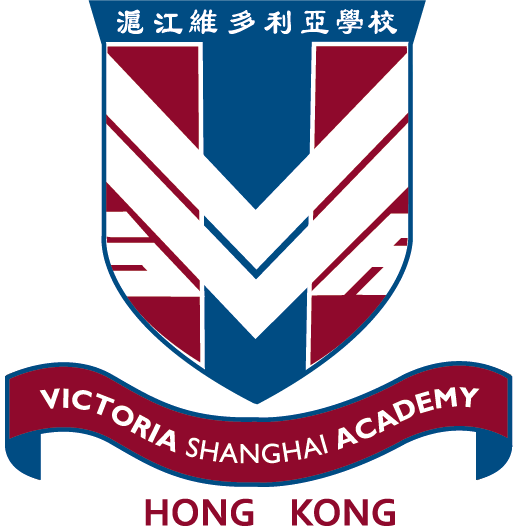 Teachers:  Ms Ballin, Mr Shire, Mr Ronan, Mr GreavesDate of Assessment: January/February 2016Due on: End of week beginning 22nd of February 2016UNIT: On the way to schoolResearch Question: Why are there differences between my journey to school and others around the world? You have to pick on of the countries we studied in the “On Your Way to School” movie (Morocco, India, Kenya or Argentina) and use your journey to school to compare our lives in Hong Kong with those of other people.You are a journalist and you have been asked to produce a two page infographic (information presented mainly as pictures and images) to highlight how difficult life in other countries can be, compared to life here in Hong Kong. You should use Google earth as your background. There are detailed instructions below. Read all of the instructions first before you begin the assessment.Task 1) Google Earth Instructions for Hong Kong journey. First you should use Google Earth to show your journey to school. Follow the instructions to complete the taskTask 2) Completing the first half of your infographic – Along your route to school. Next you should follow the instructions to starting building the extra detail into your infographicTask 3) Google Earth instructions for your chosen country. Now that you have chosen Argentina, Kenya, India or Morocco, you have to find out more details about the journey to school of the children from that country in the film. Read the information on the different journeys and try to identify the location of that journey. You do not need to find the exact location, but should aim to be as accurate as possible. When you have chosen your location you are mainly copying the instructions above, so you should now be an expert!!Task 4) Adding the second half of your infographic: Along the route that you have chosen: Complete the following tasks to finish your second page. You may find that arranging this in a similar way to the first page will make it easier to highlight the differences between the two countries and journeys. Task 5) Written Comparison. The final part of your project is a longer piece of writing that you should also add to your final piece. Write 2 or 3 paragraphs that compare the two journeys. You should use this to highlight the differences between the two countries. Within this writing you should aim to answer the research question with you own opinion about why there are differences between the two journeys and show evidence of the research you have carried out throughout this unit.Task 6) Write 4 sentences about the research you have conducted. These should be about a) the way you went about researching your information, b) any sources that you found particularly good for information, c) Any sources you found disappointing, d) How you used google earth to find out about the location of your chosen country. This should be on a separate piece of paper and stuck on the back of your finished work with a heading of “Research reflection”PREPARATION:You can begin your research at home and can bring some materials in to the first class with you, along with any paper and stationary that you would like to use. You can request backing paper from your teacher.There is a handout stapled to this information that gives more in-depth information on the children in the film. You should read this information to help you chose which of the four students to focus on. It will also help you find the approximate location of their journey to school.Year 6 Individuals and Societies Assessment CriteriaUNIT: On the way to schoolResearch Question: Why are there differences between my journey to school and others around the world? YOU WILL BE MARKED ON THE FOLLOWING CRITERIA:		TaskInstructionComplete?aMark a route that shows your journey from home to schoolbAdd a pin at the start and finish of the route and label themcRemove the ‘clutter’ from the map (photo icons, place names etc.) so that it clearly shows your journeydCalculate and label the distance of the route in kmeTake a screen shot and paste the map into power point or similarfAdd an appropriate titlegPrint out the map for including into your final infographicTaskInstructionComplete?aTake 3 photographs along your route. These should be of things on your route that might be of interest to a student studying Individuals and Societies. Something historical? A geographical feature? A prominent business? A government building? A tourist attraction? Be creative and think hard about the best things you see along your journeybPrint the photos out, give them a title and stick them around your map. cDraw an arrow from each photo to the exact location on the map.dOn 2 of your photos, add labels and annotations to present more detail about your photograph. Remember, you should be using these photographs to highlight the differences between two places. Aim to use good vocabulary and any key words that you have learnt in I&S.eOn the remaining photos, write 3 questions that a student who isn’t from Hong Kong could ask to find out more about the item shown in your photo.TaskInstructionComplete?aMark a route that shows their approximate journey from home to schoolbAdd a pin at the start and finish of the route and label themcRemove the ‘clutter’ from the map (photo icons, place names etc.)dCalculate and label the distance of the route in kmeTake a screen shot and paste the map into power point or similarfAdd an appropriate titlegPrint out the map for including into your final infographicTaskInstructionComplete?aInstead of taking pictures you should find 3 images of this route, either from street view or research of a feature or destination. bPrint the images out, give them a title and stick them around your map. cDraw an arrow from each image to the exact location on the map.dOn 2 of your images, add labels and annotations to present more detail about the place. Remember, you should be using these images to highlight the differences between two places. Aim to use good vocabulary and any key words that you have learnt in I&S.eOn the remaining image, write 3 questions that you could ask to find out more about the item shown in your photo and the place that it is in.Criteria (strand)TargetLevel descriptorThe student:GradeA(ii)Demonstrate knowledge and understanding of subject-specific content and concepts, using descriptions, explanations and examples...does not reach a standard described by any of the descriptors below. 0A(ii)Demonstrate knowledge and understanding of subject-specific content and concepts, using descriptions, explanations and examples...demonstrates basic knowledge and understanding of content and concepts through limited descriptions and/or examples. 1-2A(ii)Demonstrate knowledge and understanding of subject-specific content and concepts, using descriptions, explanations and examples...demonstrates basic knowledge and understanding of content and concepts through limited descriptions and/or examples. 3-4A(ii)Demonstrate knowledge and understanding of subject-specific content and concepts, using descriptions, explanations and examples...demonstrates substantial knowledge and understanding of content and concepts through descriptions, explanations and examples. 5-6A(ii)Demonstrate knowledge and understanding of subject-specific content and concepts, using descriptions, explanations and examples...demonstrates excellent knowledge and understanding of content and concepts through detailed descriptions, explanations and examples. 7-8Criteria A - Things to think about: Are my images and photographs appropriate to the task? How well have I labeled and annotated them? How well does my work highlight differences between the two countries?  Criteria A - Things to think about: Are my images and photographs appropriate to the task? How well have I labeled and annotated them? How well does my work highlight differences between the two countries?  Criteria A - Things to think about: Are my images and photographs appropriate to the task? How well have I labeled and annotated them? How well does my work highlight differences between the two countries?  Criteria A - Things to think about: Are my images and photographs appropriate to the task? How well have I labeled and annotated them? How well does my work highlight differences between the two countries?  B(iii)Collect and record relevant information consistent with the research question..does not reach a standard described by any of the descriptors below. 0B(iii)Collect and record relevant information consistent with the research question..collects and records information, to a limited extent 1-2B(iii)Collect and record relevant information consistent with the research question..uses a method or methods to collect and record some relevant information 3-4B(iii)Collect and record relevant information consistent with the research question..uses method(s) to collect and record often relevant information 5-6B(iii)Collect and record relevant information consistent with the research question..uses methods to collect and record consistently relevant information 7-8Criteria B - Things to think about: Have I completed my research reflection?Criteria B - Things to think about: Have I completed my research reflection?Criteria B - Things to think about: Have I completed my research reflection?Criteria B - Things to think about: Have I completed my research reflection?C(ii)Organize information and ideas effectively for the task..does not reach a standard described by any of the descriptors below 0C(ii)Organize information and ideas effectively for the task..organizes information and ideas in a limited way 1-2C(ii)Organize information and ideas effectively for the task..somewhat organizes information and ideas 3-4C(ii)Organize information and ideas effectively for the task..mostly organizes information and ideas 5-6C(ii)Organize information and ideas effectively for the task..completely organizes information and ideas effectively 7-8Criteria C – Things to think about: Have I presented all of the information asked for in the instructions? Is all of my information easy to understand and clearly presented? Have I chosen images that help to develop my ideas?Criteria C – Things to think about: Have I presented all of the information asked for in the instructions? Is all of my information easy to understand and clearly presented? Have I chosen images that help to develop my ideas?Criteria C – Things to think about: Have I presented all of the information asked for in the instructions? Is all of my information easy to understand and clearly presented? Have I chosen images that help to develop my ideas?Criteria C – Things to think about: Have I presented all of the information asked for in the instructions? Is all of my information easy to understand and clearly presented? Have I chosen images that help to develop my ideas?D(ii)Use information to give an opinion..does not reach a standard described by any of the descriptors below 0D(ii)Use information to give an opinion..uses information to give limited opinions 1-2D(ii)Use information to give an opinion..uses information to give adequate opinions 3-4D(ii)Use information to give an opinion..uses information to give substantial opinions 5-6D(ii)Use information to give an opinion..uses information to give detailed opinions 7-8Criteria D – Things to think about: In Task 5, have I given evidence for the things I have said about development?. Am I using the information I have researched to justify my answers? Am I considering more than one aspect of development in my writing?   Criteria D – Things to think about: In Task 5, have I given evidence for the things I have said about development?. Am I using the information I have researched to justify my answers? Am I considering more than one aspect of development in my writing?   Criteria D – Things to think about: In Task 5, have I given evidence for the things I have said about development?. Am I using the information I have researched to justify my answers? Am I considering more than one aspect of development in my writing?   Criteria D – Things to think about: In Task 5, have I given evidence for the things I have said about development?. Am I using the information I have researched to justify my answers? Am I considering more than one aspect of development in my writing?   